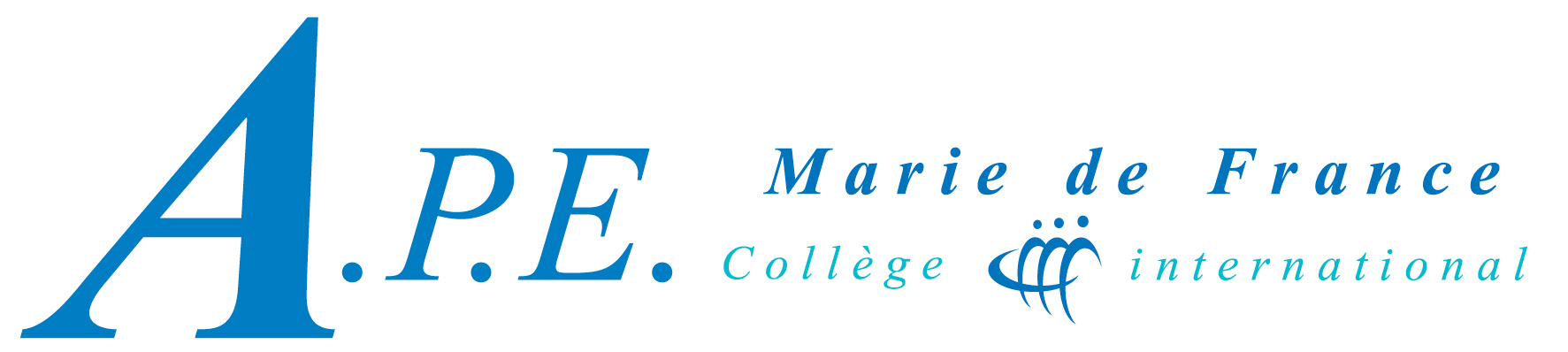 Devenir Bénévole APE 2016/2017Vous pouvez nous renvoyer ce formulaire complété à benevoles@apecimf.com  ou le déposer dans la boîte aux lettres de l’Association à la réception de l’école.Nous vous contacterons en fonction des besoins et compte-tenu de vos choix.Coordonnées des parentsNiveau de vos enfantsVous désirez vous impliquerDans quels comités aimeriez vous vous impliquerDans le but de nous aider, vous pouvez écrire ci-dessous vos domaines de compétences qui pourraient être utiles à l’association des parents d’élèvesNom (*)Prénom (*)Courriel (*)Tels maison / CellulaireOccupationMSGSMaternelle:☐☐CPCE1CE2CM1CM2Primaire:☐☐☐☐☐6ème5ème4ème3èmeCollège:☐☐☐☐2nde1èreTerminalLycée☐☐☐□Collaborateur régulier(administrateur sur le bureau)□Collaborateur pour comité(selon le choix du comité)□Collaborateur occasionnel(pour des besoins ponctuels)□Parent délégué (préciser la classe)□Selon les besoins□Bal des secondes□Événements□Graduation□Fête de l'école□Articles pour le iBulletin□Bourses aux livres□Circulation